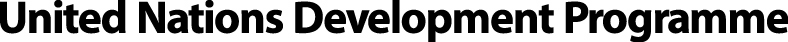 Community Based Recycling for a Litter Free Mediterranean Project Executive summaryThe Community Based Recycling for a Litter Free Mediterranean Project aimed at elaborating a participatory approach for effective cooperation among key actors and the stakeholder groups with a pilot study in Kemer Region on jointly reviewing the existing waste collection/recycling methods, determining gaps and preparing the grounds for strategic interventions by the community in order to increase the recycling rate at district level. The two outputs of the project were to conduct a need assessment and design parameters of a mobile phone application and enabling environment for dissemination. Both outputs were achieved successfully by the completion of needs assessment, launch and successful operation of Kollekt user-friendly mobile smartphone application and enabling environment for community based recycling at Kemer Region of Turkey through the Zero Waste Action Plan,which is easily replicable in other Mediterranean Districts. Future projects can scale these best practices, including community based action plans supported by mobile application utilization for community involvement and river traps, up to nation and Mediterranean Region scale. The high turnover rate at the Municipality has been the ultimate challenge to the implementation of the projects in addition to Covid-19 limitations. These challenges were overcome by repetitive re-introductory visits to the region and flexibility in the modality and timing of project activities. A total of USD 102,710.79 was utilized throughout the project duration for the above mentioned achievements and the remaining budget of USD 55,739.21 was decided by the Project Board to be transferred to the CCE Portfolio of UNDP through the development of a new initiation plan towards taking measures to accelerate climate action, promoting responsible production and consumption, improving the management of risks and threats to people, and ensuring sustainable management of the environment and natural resources in urban and ecosystem hinterlands in line with the approved Country Programme Document of UNDP to be utilized for actions towards similar outcomes.Background InformationUrbanization and population growth in parallel with technological developments and industrialization is rapidly increasing the pressure on environment exerted by human activities. Responding to unlimited human needs on higher levels with the help of technology makes it inevitable for the environment and human health to be faced with serious threats as the natural resources are increasingly destroyed and each product manufactured is finally transformed into waste. Both in the production and marketing phases, through minimizing the production of waste materials, the excessive pressure on the natural resources should be prevented; of course, in the consumption phase, the production of wastes should be minimized, and the remaining waste materials should be recycled and transformed from waste to an input to the economy. This is the main priority policy objective increasingly adopted all over the world, which is called as “sustainable development”, and in this approach; the concepts of sustainable waste management and sustainable consumption and production patterns in line with SDG are is of great importance. Rural areas play an essential role in supplying water, energy, food and other services to millions of people living in these areas as well as downstream. In the current global patterns, ensuring the continued supply of these services has never been more important. However, many rural regions are experiencing a growing solid waste problem, from ever-expanding urban sprawls and cities, increasing consumption patterns, existing and past mining operations, tourism activities and practices of illegal dumping. Gravity and river flow can also enlarge the footprint of waste generated in these areas to a thousand kilometres or more downstream and even into the seas or oceans. It is notable that the inadequate treatment or disposal of waste in mountains not only creates risks for ecosystems and human health in rural regions, but also for downstream areas. All these factors are making waste management a challenge in these areas and is an issue of global concern. Small and remote communities need to have local, community-based strategies to deal with waste effectively. Waste management should focus more on improved separation of waste at source, reusing and recycling waste, and disposing of the remaining waste in an environmentally sound manner – composting organic matter and storing  non-biodegradable material in collection facilities. In order to address the challenges of increasing waste in these areas, urgent action is needed from local and national governments, non-governmental organizations (NGOs), private sector, and communities with an integrated approach. New strategies, solutions, and policies for sustainably managing solid waste are required.The project specifically targets small settlements and natural areas (ecotourism routes, villages, highlands, camping and picnic areas, beaches etc.) under the jurisdiction of small settlement municipalities which make up more than 70% of Turkey’s surface area and which are the main sources of plastic waste that end up in the sea because they lack systematic and accessible waste collection systems associated with urban areas. The program grounded on investing in local communities and nature, specifically aims to establish and implement a tailored community based, cost-efficient and replicable waste collection and recycling strategy and system for these regions with low population density and high tourism value. The specific objective of the program is to improve the district of Kemer’s recycling rates (increase the current rate of 50 tons to 150 tons/day) and include the waste which cannot be collected by municipalities and end up in the Mediterranean Sea into the recycling system as an easily replicable example to all Mediterranean coastal settlements. Local inhabitants and visitors (tourists, daily visitors, picnickers, mountaineers etc.) of small settlements, which are the largest source of package wastes that are left in nature, are the main target groups of this initiation plan. Through awareness raising activities and waste elimination and recycling methods/strategies that can be implemented by people of all ages, these target groups will be transformed from waste producers to waste collectors. Recycling rates will increase as a result of wastes being managed at their source by waste producers and a pilot demonstration of the National Waste Management Strategy and Turkey’s Zero Waste Policy which aims to increase the country’s recycling rate from 11% to 35% will be implemented.Progress Review   The Community Based Recycling for a Litter Free Mediterranean aimed at elaborating a participatory approach for effective cooperation among key actors and the stakeholder groups with a pilot study in Kemer Region on jointly reviewing the existing waste collection/recycling methods, determining gaps and preparing the grounds for strategic interventions by the community in order to increase the recycling rate at district level. Through the project community based recycling was enhanced at Kemer District for a litter free Mediterranean and the waste management capacity of Kemer District was increased. The two outputs of the project were to collectively design the parameters of a mobile application and to enable environment for dissemination.Design parameters and main features of a “Kollekt” user-friendly smart phone application, for local inhabitants and visitors to gather data on the locations (hotspot), amount and type of waste, were developed through a series of meetings, workshops and consultations with relevant stakeholders such as local actors, tourism agencies as well as software developers.  Fully operational Kollekt mobile application developed as a result of this process and launched in August 2020. As a result of data gathered from the utilization of the mobile application, gaps in the collection system and their causes were understood better, special recycling and collection strategies were developed with the help of local inhabitants and the region’s users and a Kemer District Zero Waste Action Plan was developed which concentrates on strategic infrastructural interventions at the waste management system such as optimisation of waste collection routes and improvement of existing sorting and composting facilities in the light of the contribution and the commitments of the community. The following results were achieved throughout the project duration: - Improved waste collection system at Kemer District through the technical support on the performance of facilities, collection equipment, etc:  Rapid Assessment Report on the waste management of Kemer District was  produced. Technical support was provided to Kemer Municipality for the design of waste characterization and optimization (Annex ii.a. Sample of IC Sinem Erdoğdu Reports). A community based waste management plan/zero waste management plan  for Kemer District was prepared (Annex ii.b. Kemer District Zero Waste Action Plan). - Increased stakeholder awareness and ownership through meetings, trainings and visits: Stakeholder analysis and training needs assessment report was produced (Annex ii.c. IC Tevfik Erdem Report) Stakeholder capacity building meetings in recycling and zero waste legislation&activities and good exchange visits were held in order to increase stakeholder awareness and ownership, technical support was provided for teacher and student trainings which reached 1271 students and 37 teachers at Kemer District  at local schools (Annex ii.d.  Training Report).  - Developed design parameters and main features of Kollekt user-friendly smart phone application through meetings, workshops and consultations (Annex ii.e. Kollekt Ads). Kollekt was downloaded more than 2200 times as of March 2020, right before the Covid-19 limitations. According to DKM there has been a minimum of 50% increase in the average in the recycling amount of packaging wastes between July –December 2019 with respect to last years’ data of Kemer District, partly thanks to the launch of Kollekt App in August 2019 and its popular employment . However, this increase in the recycling amount is a result of several waste management interventions and cannot be attributed to Kollekt App only. The App itself does not generate an amount of recycling. However, the municipality was alerted solely by the Kollekt App to collect more than 1,000 kg of plastic waste between 15 August-15 October 2019 that has been littered at the natural areas (which were not checked and cleaned previously). “Although there is no quantitative assessment for “self-disposal” feature of Kollekt App, the user declarations indicate a 90% packaging material (plastics, metal, etc.) in the type of self-disposed wastes by Kollekt, which directly contributes to the increase in the recycled packaging material data (DKM Final Project Report, 2020)”- Technical support provided or the design, production and installment of river traps for critical hotspots. Continuous technical support was provided for the design and permit processes for the river trap installation at the outflow of Karapınar Creek at Kemer District (Annex ii.f.  DSI Approval Official Letter for River Trap and Visuals of the River Trap). The river trap has been operational since January 2021 and waste are trapped when there is a flow at the river based on the amount of precipitation. According to the latest update by DKM, Kemer Municipality collected trapped wastes 3 times within these 2 month and they estimate of amount of collected waste as 1,5 tonnes of debris, pruning wastes and recyclables per collection. Unfortunately there is no specification of the amount of recyclables within this amount. - Technical support provided for waste related issues for the identification and reduction of the impacts of the waste threat in the Mediterranean on sustainable development (CBR Project Reports DKM).- Technical support provided for the dissemination of the Kemer experience at the national, regional and international scale (CBR Project Reports DKM).Explain, if any delays in implementation, challenges & best practices: If there were delays, explain the nature of the constraints, actions taken to mitigate future delays and lessons learned in the process. Have any of the risks identified during the project design materialized or changed? COVID19 pandemic related restrictions and precautions affected the planned workshops for the stakeholder capacity building purposes and field actions for the improvement of waste management system such as the timing of waste characterization study. However, the characterization was completed with a minor delay and smaller scale meetings and individual key stakeholder visits (such as cleaning departments of major hotels) were held for capacity building purposes instead of the workshops projected due to covid warnings and early measures in the spring of 2020.The fruitful partnership with DKM (donor) was further developed in the reporting duration and several joint communication activities were held and further joint partnership opportunities with potential private sector partners such as IGA (Istanbul Grand Airport) and Mavi Jeans were seized. Is the “output targets and results” as well as “activities” section of your ATLAS module updated according to this Progress Report? YESIndicator Based Performance AssessmentUsing the Project Results Framework from Logframe of the Project Document - provide an update on the achievement of indicators at both the output and outcome level in the table below. Where it has not been possible to collect data on indicators, clear explanation should be given explaining why, as well as plans on how and when this data will be collected. You should refer to your targets for a given year not “the end of project” target. For that reason, you should consult your AWP to see what your planned targets were for that year.Project Risks and IssuesChange in zero-waste policy of the GovernmentUpdated project risks and actions  (please highlight new risks in addition to what was already stated in your ProDoc)Project Risk 1: If the zero waste policy of the government will change then the interest of the partners may decrease.Actions taken: No such risks has  materialized during the project implementation.Is the risk section of your ATLAS module updated according to this Progress Report? YESMonitoring Arrangements The Project Board meeting was held online on 22 January 2021, due to COVID-19 Pandemic, under the chairing of Uğur Zeydanlı, the Head of the Board of DKM. It was concluded by the board that the Community Based Recycling for a Litter Free Mediterranean Project has been completed satisfactorily achieving both outputs in a satisfactory manner. Therefore, the remaining budget of 55,739.21 USD was decided to be transferred to the CCE Portfolio of UNDP to be utilized for actions towards similar outcomes.Is the monitoring section of your ATLAS module (includes the last PSC meeting, monitoring missions and the submission of this Progress Report) updated according to this Progress Report? YESLessons Learned There was a remarkable positive attitude at the community to support local recycling efforts, with a notion to be useful and contribute, therefore these investments and the easily usable mobile app motivated and mobilized especially the local NGOs and students. The local NGOs offered their services to spread the word and follow up the commitment of the Municipality to the cause and students increasingly adopted the mobile app weeks after the trainings and there has been requests for more informative events on recycling at other districts of Antalya. Although the rate of success in downloading the mobile app has been quite low (one in ten) due to old phones, outdated operating systems, unavailable storage areas on top of very low technological literacy at the community, there was a successful download of 2200 within 6-9 months (mostly visitors/tourists). More than 200 people (mainly locals) consistently used the mobile app both to notify the municipality about wastes and picking and transporting the wastes themselves to the collection routes. This number could have been easily multiplied if the reward mechanism and promotional activities-which were suspended due to Covid-19 concerns- were fully operational. The main reason for the rest of the users to quit was simply the limited coverage area (Kemer District only) of the mobile app, as the visitors who downloaded the app were unable to use it after they leave Kemer District. There have been several requests from Kollekt users living at other districts of Antalya, other cities of Turkey and countries such as the Netherlands, Ukraine and Russia for the extension of the coverage area. Therefore, another lesson learned is that the selection of a popular tourist destination is quite useful for future dissemination purposesAs for the project management, there is a considerable need for flexibility and sufficient timing allocated for on the ground actions to account and adaptation for local dynamics of local institutions. Conclusions and Way ForwardThe project successfully achieved an enabling environment at Kemer Region, Antalya Province for community based recycling through built capacity of Kemer Municipality on stakeholder involvement in waste management via both the capacity building activities such as meetings, trainings and workshops, user-friendly mobile application for community based waste collection and the Kemer District Zero Waste Action Plan building on these results ready for implementation. The project has also demonstrated the applicability and replicability of river traps, for trapping wastes  before they are carried to the sea, for Mediterranean creeks. Future projects may easily scale these best practices up to nation and Mediterranean Region Scale. Financial StatusAnnexesi.Relevant copies of media coverage (a list of media coverage with necessary links would also suffice)Article at haberler.com on Kollekt smart-phone application for community based recycling (https://www.haberler.com/antalya-copler-cep-telefonuyla-uygulamasiyla-12396984-haberi/)Sample Article at CCN Turk on River Trap (https://www.cnnturk.com/yerel-haberler/antalya/kemer/atik-tutucu-copleri-denize-birakmadi-1619631)Full List of articles on River Trapii.Publications, studies or any other work that is deemed an important output of the project.ii.a. Sample of IC Sinem Erdoğdu Reportsii.b. Kemer District Zero Waste Action Planii.c. IC Tevfik Erdem Reportii.d. Training Reportii.e. Kollekt Adsii.f. DSI Approval Official Letter for River Trap and Visuals of the River TrapReporting PeriodJuly 2019-January 2021DonorDoğa Koruma Merkezi VakfıCountry TurkeyProject TitleCommunity Based Recycling for a Litter Free MediterraneanProject LocationsKemer Region, Antalya ProvinceProject ID(Atlas Award ID)Outputs(Atlas Project ID and Description)Strategic Plan and/or CPD OutcomesAward ID: 113444Project ID: 111590UNDCS OUTCOME INVOLVING: 1.1  By 2020 legal and policy framework improved, institutional capacities and accountability mechanisms  enhanced to enable more competitive, inclusive, innovative environment for sustainable, equitable, job rich growth and development CPD Output 1.1.2. Solutions developed and applied to improve sustainable management of natural resources and wasteImplementing Partner(s)Doğa Koruma Merkezi VakfıProject Start DateJuly 2019Project End DateJanuary 2021LPAC Date-Steering Committee/Project Board Meeting Dates22 January 2021SDG linkages SDG target 11.6 By 2030, reduce the adverse per capita environmental impact of cities, including by paying special attention to air quality and municipal and other waste management.SDG target 12.5 By 2030, substantially reduce waste generation through prevention, reduction, recycling and reuse.SDG target 12.8 By 2030, ensure that people everywhere have the relevant information and awareness for sustainable development and lifestyles in harmony with nature.GEN markerGEN 1(Year) Delivery to Budget Ratio65 % (USD 102,710.95 to Total budget USD 158,450)[Year] Annual Work Plan Budget N/ATotal resources required$158.450,00Revenue receivedTotal allocated resources:	$158.450,00Regular			_________Other:DKM		$ 158.450,00Unfunded budgetN/AUNDP Contact Person Claudio TomasiResident RepresentativeUNDP TurkeyEmail: Claudio.tomasi@undp.orgTel.: 0 312 454 11 00Achieved Indicator TargetsReasons for Variance with Planned Target (if any)Source of VerificationOutput 1: Community Based Recycling for a Litter Free Mediterranean was enhanced through increasing waste management capacity of Kemer DistrictIndicators: Capacity development activitiesBaseline: No specific capacity development activities for addressing community based waste management at district level in Turkey. Targets: At least one 1 capacity development workshop deliveredRelated CP outcome: 1.3.Indicators: Smartphone application for gathering data on location, amount and type of waste.Baseline: No mobile and free data collection tool for local users. Targets: Design parameters ready for production Related CP outcome: 1.3.Informative meetings/workshops at Kemer Municipality on recycling and zero-waste legislation and activities. 4 school trainings for teachers and students at local schools reaching 1271 students and 37 teachers.Meeting visuals and training pack composed of the presentation and training materials for school teachers and students Indicators: Capacity development activitiesBaseline: No specific capacity development activities for addressing community based waste management at district level in Turkey. Targets: At least one 1 capacity development workshop deliveredRelated CP outcome: 1.3.Indicators: Smartphone application for gathering data on location, amount and type of waste.Baseline: No mobile and free data collection tool for local users. Targets: Design parameters ready for production Related CP outcome: 1.3.Design parameters ready for production Launch of the smartphone application KOLLEKT at Apple Store and Google PlayTechnical Specifications of Smartphone ApplicationApple Store and Google Play Output 2: Establishing Capacity and a Monitoring System that will Contribute to the Improvement of the Mediterranean Ecosystem Health at the National and Regional Level.Indicators: Capacity development activitiesBaseline: No specific capacity development activities for addressing community based waste management at district level in Turkey. Targets: At least one capacity development workshop deliveredRelated CP outcome: 1.3.Threats and impacts of wastes on the Mediterranean were identified through the identification of terrestrial and marine target species and ecosystem services of Kemer District pertaining to tourism and fisheries and communicated to Kemer stakeholders through meetings and stakeholder visits in February-April 2020 (in replacement of the workshop, due to early covid measures)CBR Project Reports- DKMProgress Expenditure Report
Project Name: Community Based Recycling
Project ID: 00111590 / Award ID: 00113444
Period: 01/07/2019 - 31/01/2021Progress Expenditure Report
Project Name: Community Based Recycling
Project ID: 00111590 / Award ID: 00113444
Period: 01/07/2019 - 31/01/2021Progress Expenditure Report
Project Name: Community Based Recycling
Project ID: 00111590 / Award ID: 00113444
Period: 01/07/2019 - 31/01/2021Progress Expenditure Report
Project Name: Community Based Recycling
Project ID: 00111590 / Award ID: 00113444
Period: 01/07/2019 - 31/01/2021Activity IDMain GL AccountAccount DescriptionExpenditureACTIVITY 1
Community Based Recycling for a Litter Free Mediterranean was enhanced through increasing waste management capacity of Kemer District71300Local Consultants60,254.24ACTIVITY 1
Community Based Recycling for a Litter Free Mediterranean was enhanced through increasing waste management capacity of Kemer District71400Service Contracts18,418.29ACTIVITY 1
Community Based Recycling for a Litter Free Mediterranean was enhanced through increasing waste management capacity of Kemer District71600Travel5,828.25ACTIVITY 1
Community Based Recycling for a Litter Free Mediterranean was enhanced through increasing waste management capacity of Kemer District72400Communic & Audio Visual Equipment2,169.55ACTIVITY 1
Community Based Recycling for a Litter Free Mediterranean was enhanced through increasing waste management capacity of Kemer District72500Supplies373.90ACTIVITY 1
Community Based Recycling for a Litter Free Mediterranean was enhanced through increasing waste management capacity of Kemer District72800 Information Technology Equipmt354.09ACTIVITY 1
Community Based Recycling for a Litter Free Mediterranean was enhanced through increasing waste management capacity of Kemer District74500Miscellaneous Expenses259.42ACTIVITY 1
Community Based Recycling for a Litter Free Mediterranean was enhanced through increasing waste management capacity of Kemer District75100Facilities & Administration (GMS)7,012.61ACTIVITY 1
Community Based Recycling for a Litter Free Mediterranean was enhanced through increasing waste management capacity of Kemer District76100Foreign Exchange Currency Gain & Loss-2.02ACTIVITY 2
Establishing Capacity and a Monitoring System that will Contribute to the Improvement of the Mediterranean Ecosystem Health at the National and Regional Level.71400Service Contracts7,446.86ACTIVITY 2
Establishing Capacity and a Monitoring System that will Contribute to the Improvement of the Mediterranean Ecosystem Health at the National and Regional Level.75100Facilities & Administration (GMS)595.76Grand Total:Grand Total:Grand Total:102,710.95*above data could be derived from one of these reports in Atlas; Project Transaction Detail (PTD) Report, Account Activity Analysis (AAA), Combined Delivery Report (CDR)*above data could be derived from one of these reports in Atlas; Project Transaction Detail (PTD) Report, Account Activity Analysis (AAA), Combined Delivery Report (CDR)*above data could be derived from one of these reports in Atlas; Project Transaction Detail (PTD) Report, Account Activity Analysis (AAA), Combined Delivery Report (CDR)*above data could be derived from one of these reports in Atlas; Project Transaction Detail (PTD) Report, Account Activity Analysis (AAA), Combined Delivery Report (CDR)MediaDate of PublicationPublisherHeadingInternet24.01.2021IHA.COM.TRDenizlerdeki plastik atıklara ‘Atık tutucu ‘  çözümüInternet24.01.2021HURRIYET.COM.TRKemer'e atık tutucu sistemiInternet24.01.2021MILLIYET.COM.TRKemer'e atık tutucu sistemiInternet24.01.2021SABAH.COM.TRDenizlerdeki plastik atıklara ‘Atık tutucu ‘  çözümüInternet24.01.2021HABERTURK.COMDenizlerdeki plastik atıklara ‘Atık tutucu ‘  çözümüInternet24.01.2021CNNTURK.COMKemer'e atık tutucu sistemiInternet24.01.2021MYNET.COMDenizlerdeki plastik atıklara ‘Atık tutucu ‘  çözümüInternet24.01.2021TURKISH.SHAFAQNA.COMKemer #39;e atık tutucu sistemiInternet24.01.2021TURIZMDOSYASI.COMTÜRKİYE’DE BİR İLK 'ATIK TUTCU SİSTEMİ'Internet24.01.2021MALATYAGUNCEL.COMDenizlerdeki plastik atıklara ‘Atık tutucu ‘  çözümüInternet24.01.2021DOGUREHBERI.COMDenizlerdeki plastik atıklara ‘Atık tutucu ‘  çözümüInternet24.01.2021LIDERGAZETE.COMDENİZLERDEKİ PLASTİK ATIKLARA ‘ATIK TUTUCU ‘ ÇÖZÜMÜInternet24.01.2021AKDENIZGERCEK.COM.TRDenizlerdeki plastik kirliliğine çözümInternet24.01.2021ALANYAADRES.COMDenizlerdeki plastik atıklara ‘Atık tutucu ‘ çözümüInternet24.01.2021BATIAKDENIZTV.COMDenizlerdeki plastik atıklara ‘Atık tutucu ‘  çözümüInternet24.01.2021AJANSKAMU.NETDenizlerdeki plastik atıklara ‘Atık tutucu ‘  çözümüInternet24.01.2021HABERALANYA.COM.TRDenizlerdeki plastik atıklara ‘Atık tutucu ‘  çözümüInternet24.01.2021GERCEKALANYA.COMPlastik atıklara ‘Atık tutucu ‘  çözümüInternet24.01.2021KARSMANSET.COMDenizlerdeki plastik atıklara ‘Atık tutucu ‘  çözümüInternet24.01.2021ISTANBULHABER.COM.TRDenizlerdeki plastik atıklara ‘Atık tutucu ‘  çözümüInternet24.01.2021ANTALYA3T.COMDenizlerdeki plastik atıklara ‘Atık tutucu ‘  çözümüInternet24.01.2021EKOVITRIN.COMDenizlerdeki plastik atıklara ‘Atık tutucu ‘  çözümüInternet24.01.2021ANTALYASONHABER.COMDenizlerdeki plastik atıklara ‘Atık tutucu ‘  çözümüInternet24.01.2021DENIZHABER.COMDenizlerdeki plastik atıklara 'Atık tutucu' çözümü!Internet24.01.2021GAZETERIZE.COMDenizlerdeki plastik atıklara ‘Atık tutucu ‘  çözümüInternet24.01.2021KAMU3.COMDoğa Koruma Merkezi ve Birleşmiş Milletler Kalkınma Programı (UNDP) tarafın...Internet24.01.2021BATIAKDENIZTV.COMDenizlerdeki plastik atıklara ‘Atık tutucu ‘  çözümüInternet24.01.2021ANTALYAHAKKINDA.COMDenizlerdeki plastik atıklara ‘Atık tutucu ‘ çözümüInternet24.01.2021CUKUROVAEXPRES.COMDenizlerdeki plastik atıklara ‘Atık tutucu ‘  çözümüInternet24.01.2021MEDYAGAZETE.COMDenizlerdeki plastik atıklara ‘Atık tutucu ‘ çözümüInternet24.01.2021DETAYHABERLER.COMDenizlerdeki plastik atıklara 'Atık tutucu ' çözümüInternet24.01.2021BEYAZGUNDEM.COMDenizlerdeki plastik atıklara ‘Atık tutucu ‘  çözümüInternet24.01.2021AJANSBIR.COMTürkiye'de bir ilk: Denizlerdeki plastik atıklara çözüm: "Atık Tutucu Sistemi"Internet24.01.2021KAPTANHABER.COMDenizlerdeki plastik atıklara 'Atık tutucu ' çözümüInternet24.01.2021ILERIGAZETEM.COMKemer'e atık tutucu sistemiInternet24.01.2021GAZETEBIR.COM.TRKemer'e atık tutucu sistemiInternet24.01.2021HATAYINTERNETTV.COMDenizlerdeki plastik atıklara ‘Atık tutucu ‘ çözümüInternet24.01.2021HABER16.COMDenizlerdeki plastik atıklara 'Atık tutucu ' çözümüInternet24.01.2021PALO.COM.TRBaşkent’in gündeminde atıkla mücadele varInternet24.01.2021AKSIYONHABER.COMDenizlerdeki plastik atıklara ‘Atık tutucu ‘  çözümüInternet24.01.2021NEHABER24.COMDenizlerdeki plastik atıklara ‘Atık tutucu ‘  çözümüInternet24.01.2021GERCEKALANYA.COMDenizlerdeki plastik atıklara ‘Atık tutucu ‘  çözümüInternet24.01.2021BASAKGAZETESI.COMDenizlerdeki plastik atıklara ‘Atık tutucu ‘  çözümüInternet24.01.2021BURSAHABER.COMDenizlerdeki plastik atıklara ‘Atık tutucu ‘  çözümüInternet24.01.2021INEGOLONLINE.COMDenizlerdeki plastik atıklara ‘Atık tutucu ‘  çözümüInternet24.01.2021TALASEXPRESSHABER.COMDenizlerdeki plastik atıklara ‘Atık tutucu ‘ çözümüInternet24.01.2021PALO.COM.TRDenizlerdeki plastik atıklara ‘Atık tutucu ‘ çözümüInternet24.01.2021HABEROFISI.COM.TRDenizlerdeki plastik atıklara ‘Atık tutucu ‘ çözümüInternet24.01.2021TURKISH.SHAFAQNA.COMKemer #39;e atık tutucu sistemiInternet24.01.2021HABERLERANTALYA.COMDenizlerdeki plastik atıklara ‘Atık tutucu ‘  çözümüInternet24.01.2021HABERIMISTANBUL.COMDenizlerdeki plastik atıklara ‘Atık tutucu ‘ çözümüInternet24.01.2021MARTIGAZETESI.COMDenizlerdeki plastik atıklara çözüm: ATIK TUTUCU SİSTEMİInternet24.01.2021HABERLERANTALYA.COMDenizlerdeki plastik atıklara ‘Atık tutucu ‘ çözümüInternet24.01.2021SANALBASIN.COMKemer'e atık tutucu sistemiInternet24.01.2021E-HABER.ORGKemer'e atık tutucu sistemiInternet24.01.2021BUYUKANTALYA.COMKemer'de Atık Tutucu Sistemle Denizle Daha Temiz OlacakBasın25.01.2021HÜRSES ANTALYAGERİ DÖNÜŞÜM TEŞVİK EDİLİYORBasın25.01.2021HÜRRİYET AKDENİZATIK TUTUCU ÇÖZÜMÜBasın25.01.2021AKDENİZ GERÇEKTEMİZDENİZ, TEMİZ KEMER!Basın25.01.2021LİDER GAZETEATIKLARA GEÇİT YOKBasın25.01.2021HÜRSES ANTALYAGERİ DÖNÜŞÜM TEŞVİK EDİLİYOR